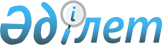 Об утверждении бюджета Целинного сельского округа Тимирязевского района на 2020-2022 годыРешение Тимирязевского районного маслихата Северо-Казахстанской области от 8 января 2020 года № 42/17. Зарегистрировано Департаментом юстиции Северо-Казахстанской области 10 января 2020 года № 5891
      Сноска. Вводится в действие с 01.01.2020 в соответствии с пунктом 6 настоящего решения.
      В соответствии со статьей 75 Бюджетного кодекса Республики Казахстан от 4 декабря 2008 года, с подпунктом 1) пункта 1 статьи 6 Закона Республики Казахстан от 23 января 2001 года "О местном государственном управлении и самоуправлении в Республике Казахстан" Тимирязевский районный маслихат РЕШИЛ:
      1. Утвердить бюджет Целинного сельского округа Тимирязевского района на 2020-2022 годы согласно приложениям 1, 2 и 3 соответственно, в том числе на 2020 год в следующих объемах:
      1) доходы – 10444 тысячи тенге:
      налоговые поступления – 1 940 тысяч тенге;
      неналоговые поступления – 0 тысяч тенге;
      поступления от продажи основного капитала – 0 тысяч тенге;
      поступления трансфертов – 8504 тысячи тенге;
      2) затраты – 10444 тысячи тенге; 
      3) чистое бюджетное кредитование – 0 тысяч тенге:
      бюджетные кредиты – 0 тысяч тенге,
      погашение бюджетных кредитов – 0 тысяч тенге;
      4) сальдо по операциям с финансовыми активами – 0 тысяч тенге:
      приобретение финансовых активов – 0 тысяч тенге;
      поступления от продажи финансовых активов государства – 0 тысяч тенге;
      5) дефицит (профицит) бюджета – 0 тысяч тенге;
      6) финансирование дефицита (использование профицита) бюджета – 0 тысяч тенге:
      поступление займов – 0 тысяч тенге;
      погашение займов – 0 тысяч тенге;
      используемые остатки бюджетных средств – 0 тысяч тенге.
      2. Установить, что доходы бюджета сельского округа на 2020 год формируются в соответствии с Бюджетным кодексом Республики Казахстан за счет следующих налоговых поступлений:
      индивидуального подоходного налога по доходам, не облагаемым у источника выплаты, физических лиц, зарегистрированных на территории Целинного сельского округа;
      налога на имущество физических лиц, имущество которых находится на территории Целинного сельского округа;
      земельного налога на земли населенных пунктов с физических и юридических лиц, земельный участок которых находится в селах Целинного сельского округа;
      налога на транспортные средства с физических и юридических лиц, зарегистрированных в селах Целинного сельского округа.
      3. Установить, что доходы бюджета сельского округа формируются за счет следующих неналоговых поступлений:
      доходов от коммунальной собственности сельского округа;
      других неналоговых поступлений в бюджет сельского округа.
      4. Учесть, что в бюджете сельского округа предусмотрены бюджетные субвенции, передаваемые из районного бюджета на 2020 год в сумме 8504 тысячи тенге.
      5. Учесть, что в бюджете сельского округа предусмотрены средства из республиканского бюджета на установление доплат к должностному окладу за особые условия труда в организациях культуры на 2020 год в сумме 181 тысяча тенге.
      6. Настоящее решение вводится в действие с 1 января 2020 года. Бюджет Целинного сельского округа на 2020 год Бюджет Целинного сельского округа на 2021 год Бюджет Целинного сельского округа на 2022 год
					© 2012. РГП на ПХВ «Институт законодательства и правовой информации Республики Казахстан» Министерства юстиции Республики Казахстан
				
      Председатель сессии 
районного маслихата 

С. Жукеев

      Секретарь 
районного маслихата 

С. Мустафин
Приложение 1 к решению Тимирязевского районного маслихата от 8 января 2020 года № 42/17
Категория
Класс
Подкласс
Наименование
Сумма (тысяч тенге)
1. Доходы
10444
1
Налоговые поступления
1940
01
Подоходный налог
52
2
Индивидуальный подоходный налог
52
04
Налоги на собственность
1888
1
Налоги на имущество
46
3
Земельный налог
50
4
Налог на транспортные средства 
1792
4
Поступления трансфертов
8504
02
Трансферты из вышестоящих органов государственного управления
8504
3
Трансферты из районного (города областного значения) бюджета
8504
Функцио-нальная группа
Админис-тратор бюджетных программ
Прог-рамма
Наименование
Сумма (тысяч тенге)
2. Затраты
10444
1
Государственные услуги общего характера
9062
124
Аппарат акимагорода районного значения, села, поселка, сельского округа
9062
001
Услуги по обеспечению деятельности акимагорода районного значения, села, поселка, сельского округа
9062
7
Жилищно-коммунальное хозяйство
70
124
Аппарат акима города районного значения, села, поселка, сельского округа
70
008
Освещение улиц в населенных пунктах
70
8
Культура, спорт, туризм и информационное пространство
1162
124
Аппарат акима города районного значения, села, поселка, сельского округа
1162
006
Поддержка культурно-досуговой работы на местном уровне
1162
12
Транспорт и коммуникации
150
124
Аппарат акима города районного значения, села, поселка, сельского округа 
150
013
Обеспечение функционирования автомобильных дорог в городах районного значения, селах, поселках, сельских округа
150
3. Чистое бюджетное кредитование
0
4. Сальдо по операциям с финансовыми активами
0
5. Дефицит (профицит) бюджета
0
6. Финансирование дефицита (использование профцита) бюджета
0Приложение 2 к решению Тимирязевского районного маслихата от 8 января 2020 года № 42/2
Категория
Класс
Подкласс
Наименование
Сумма (тысяч тенге)
1. Доходы
10333
1
Налоговые поступления
2010
01
Подоходный налог
54
2
Индивидуальный подоходный налог
54
04
Налоги на собственность
1956
1
Налоги на имущество
48
3
Земельный налог
53
4
Налог на транспортные средства 
1855
4
Поступления трансфертов
8323
02
Трансферты из вышестоящих органов государственного управления
8323
3
Трансферты из районного (города областного значения) бюджета
8323
Функцио-нальная группа
Админис-тратор бюджетных программ
Прог-рамма
Наименование
Сумма (тысяч тенге)
2. Затраты
10333
1
Государственные услуги общего характера
9132
124
Аппарат акима города районного значения, села, поселка, сельского округа
9132
001
Услуги по обеспечению деятельности акима города районного значения, села, поселка, сельского округа
9132
7
Жилищно-коммунальное хозяйство
70
124
Аппарат акима города районного значения, села, поселка, сельского округа
70
008
Освещение улиц населенных пунктов
70
8
Культура, спорт, туризм и информационное пространство
981
124
Аппарат акима города районного значения, села, поселка, сельского округа
981
006
Поддержка культурно-досуговой работы на местном уровне
981
12
Транспорт и коммуникации
150
124
Аппарат акима города районного значения, села, поселка, сельского округа 
150
013
Обеспечение функционирования автомобильных дорог в городах районного значения, селах, поселках, сельских округа
150
3. Чистое бюджетное кредитование
0
4. Сальдо по операциям с финансовыми активами
0
5. Дефицит (профицит) бюджета
0
6. Финансирование дефицита (использование профцита) бюджета
0Приложение 3 к решению Тимирязевского районного маслихата от 8 января 2020 года № 42/2
Категория
Класс
Подкласс
Наименование
Сумма (тысяч тенге)
1. Доходы
10405
1
Налоговые поступления
2082
01
Подоходный налог
56
2
Индивидуальный подоходный налог
56
04
Налоги на собственность
2026
1
Налоги на имущество
50
3
Земельный налог
56
4
Налог на транспортные средства 
1920
4
Поступления трансфертов
8323
02
Трансферты из вышестоящих органов государственного управления
8323
3
Трансферты из районного (города областного значения) бюджета
8323
Функцио-нальная группа
Админис-тратор бюджетных программ
Прог-рамма
Наименование
Сумма (тысяч тенге)
2. Затраты
10405
1
Государственные услуги общего характера
9204
124
Аппарат акима города районного значения, села, поселка, сельского округа
9204
001
Услуги по обеспечению деятельности акима города районного значения, села, поселка, сельского округа
9204
7
Жилищно-коммунальное хозяйство
70
124
Аппарат акима города районного значения, села, поселка, сельского округа
70
008
Освещение улиц населенных пунктов
70
8
Культура, спорт, туризм и информационное пространство
981
124
Аппарат акима города районного значения, села, поселка, сельского округа
981
006
Поддержка культурно-досуговой работы на местном уровне
981
12
Транспорт и коммуникации
150
124
Аппарат акима города районного значения, села, поселка, сельского округа 
150
013
Обеспечение функционирования автомобильных дорог в городах районного значения, селах, поселках, сельских округа
150
3. Чистое бюджетное кредитование
0
4. Сальдо по операциям с финансовыми активами
0
5. Дефицит (профицит) бюджета
0
6. Финансирование дефицита (использование профцита) бюджета
0